Курс внеурочной деятельности «Здоровый образ жизни»Цель программы: создание условий для формирования у обучающихся  умения быть здоровыми душой и телом.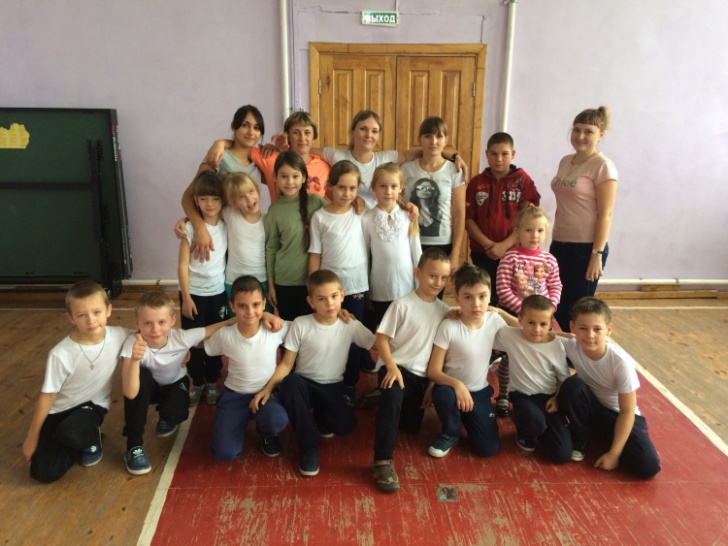 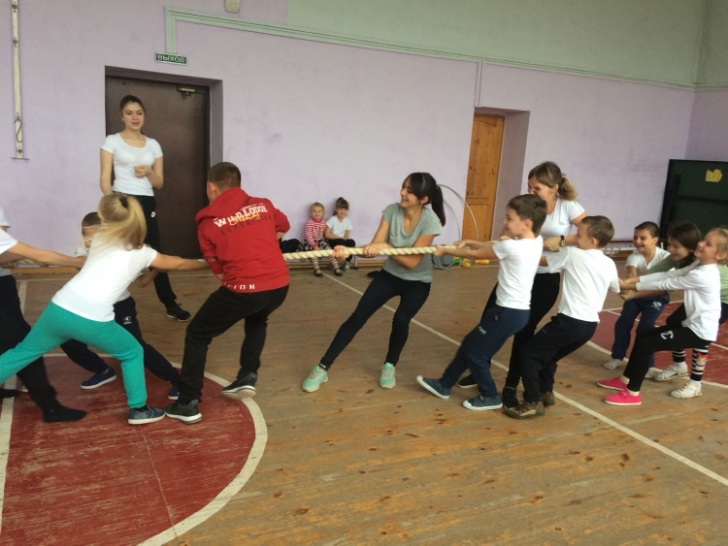 Курс внеурочной деятельности «Моё Оренбуржье»Цель программы: воспитание гражданина России, гражданина Оренбуржья, знающего и любящего свой город Сорочинск, его традиции, памятники истории и культуры; обеспечение социокультурного развития младшего школьника.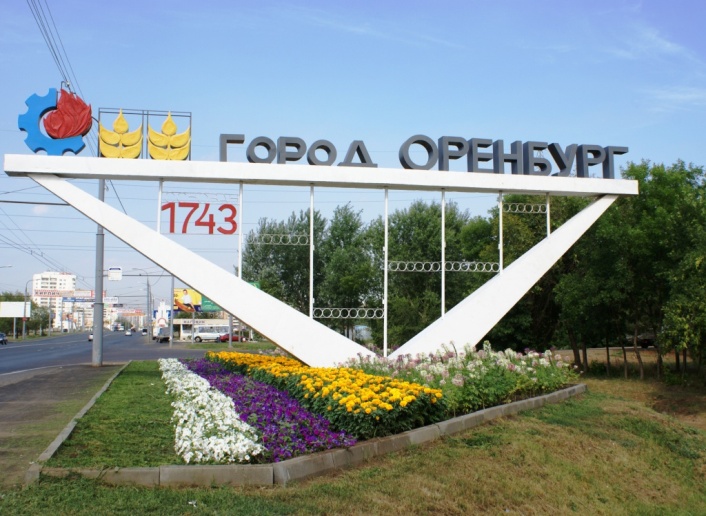 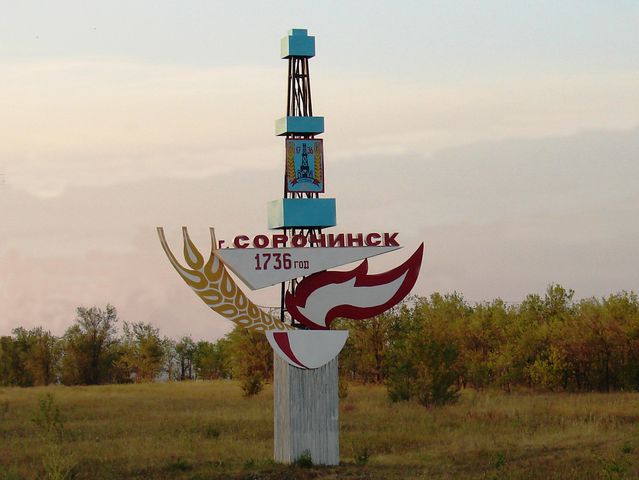 Курс внеурочной деятельности«Основы проектной деятельности»Цель программы: формирование основных компетентностей школьников в индивидуальной и коллективной учебной и познавательной деятельности посредством метода проектов.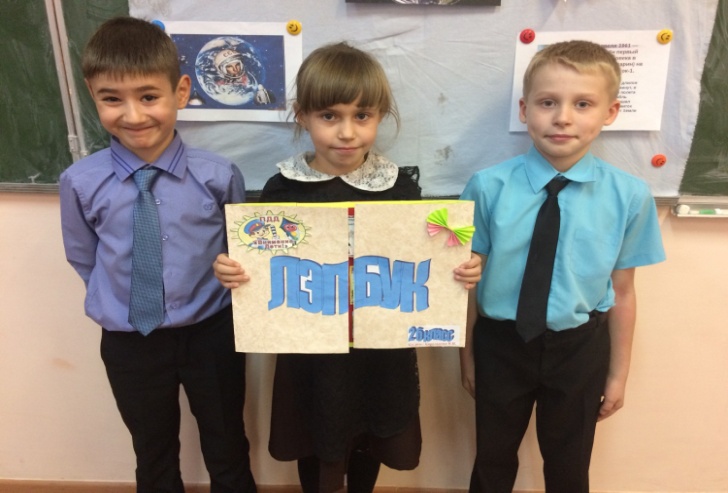 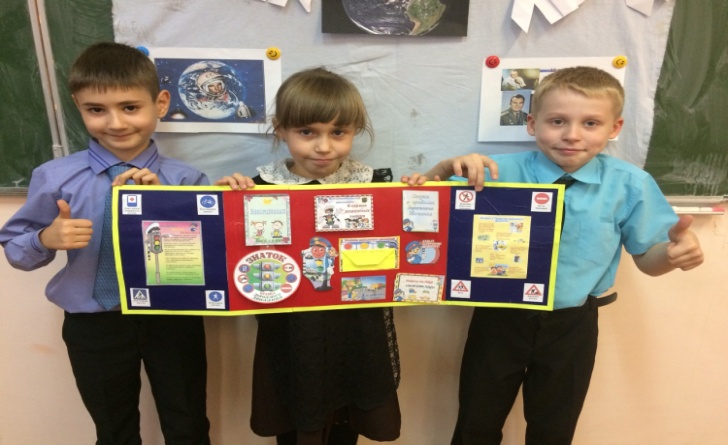 Курс внеурочной деятельности«Основы проектной деятельности»для учащихся 2 б класса  Ученик получит возможность научиться:видеть проблемы, ставить вопросы;выдвигать гипотезы, давать определения понятиям;классифицировать, наблюдать;проводить эсперименты,  делать умозаключения, выводы;защищать свои идеи. 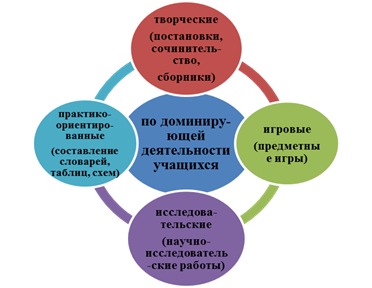 Занятия проходят в кабинете №1 по понедельникам с 17 30 – 18 00 и субботам с 1005- 1035.Руководитель: Королькова  Валентина ИвановнаКурс внеурочной деятельности«Моё Оренбуржье»для учащихся 2 б класса.Учащиеся получат возможность научиться:ориентироваться в городе;  работать с картой Сорочинска; выбирать наиболее оптимальный вариант; отбирать материал, обобщать полученные знания и уметь делать вывод из собранного материала; работать с цифрами и датами; отличать архитектурные памятники один от другого; сохранять их в памяти.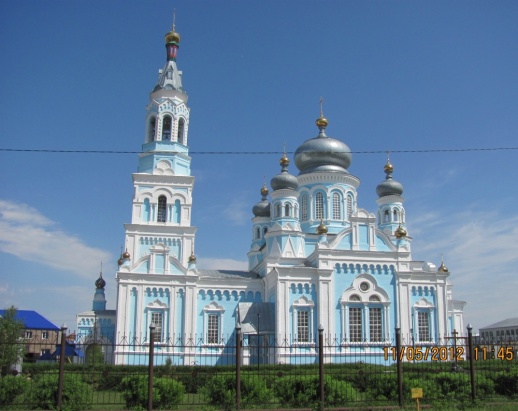 Занятия проходят в кабинете №1 по средам с 12 40 – 13 20 .Руководитель: Королькова  Валентина ИвановнаКурс внеурочной деятельности «Здоровый образ жизни»для учащихся 2 б класса.Учащиеся должны знать:золотые правила питания, полезные продукты;правила здорового сна, хорошего настроения;правила для поддержания правильной осанки;признаки здорового и закаленного человека;вопросы физического и духовного здоровья;вопросы гигиены и питания, закаливания. 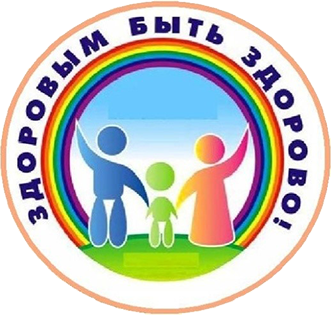 Занятия проходят в кабинете №1 по вторникам с 17 30 – 18 00 .Руководитель: Королькова  Валентина Ивановна